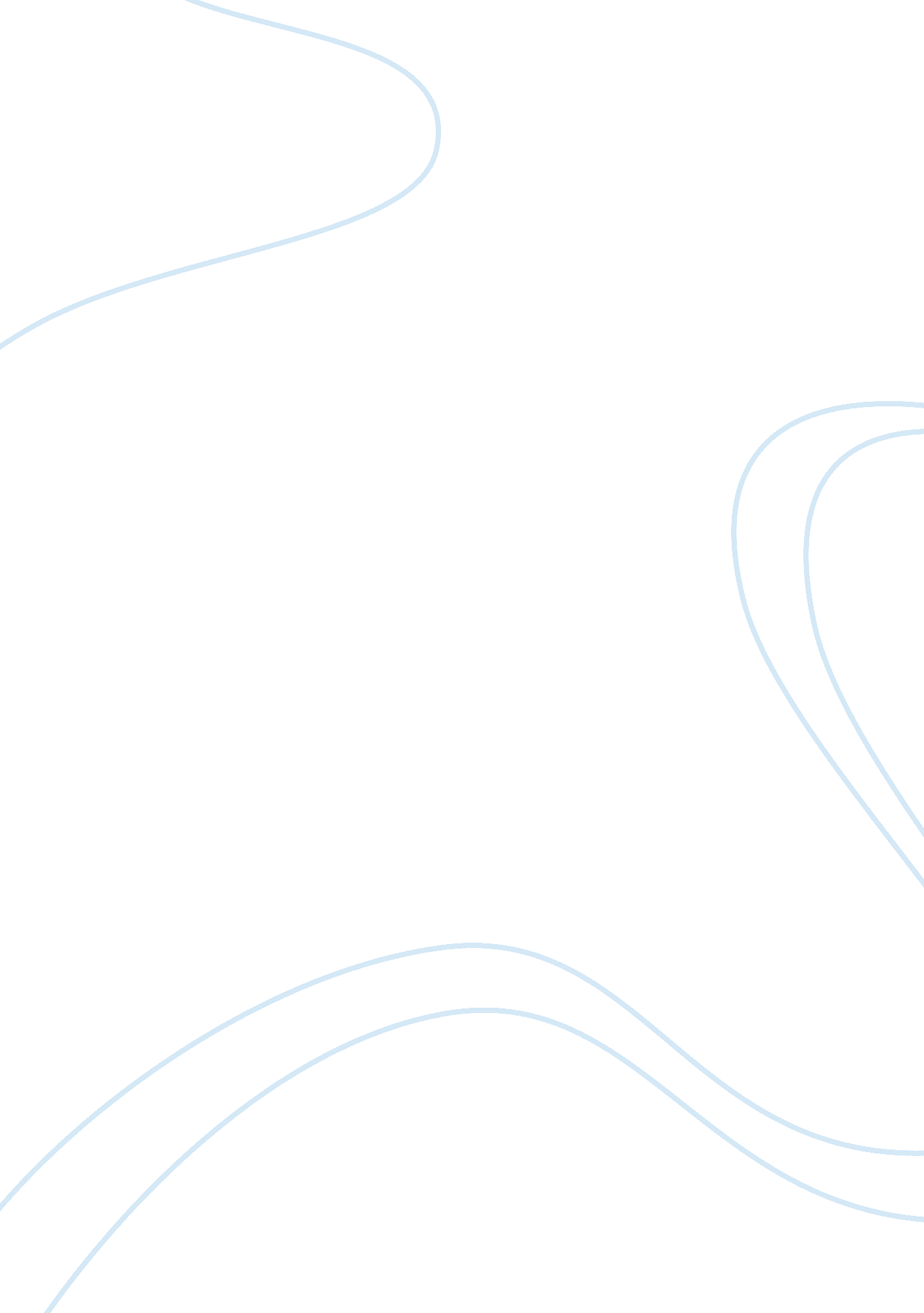 The client maintenance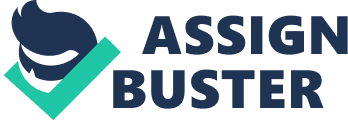 Abstract This examination is done to watch that how extraordinary factors impacts the client maintenance. In this paper the survey was utilized as the gathering instrument. The possibility of this examination was obviously advised to the respondents. The exploration was done on 300 respondents through which 170 filled polls were returned. We have utilized the co connection examination and the relapse investigation. Unwavering quality examination was likewise done. Pearson co connection examination was utilized to test the created speculation. Through the discoveries we come to realize that Customer reliability have constructive outcome on the client maintenance. With the assistance of this investigation the conclusion and the future suggestions are said. Part # 01 1. Introduction 1. 1 Background of theme Client maintenance in basic words is characterized as checking of the business that serves to measures how steadfast its clients are. Then again it is likewise characterized as keeping up the client towards their item (White and Yanamandram, 2004). Client maintenance is the principle objective for the organizations that aides in keeping up their business (Coviello , 2002). There are an expansive number of firms that are connected with the client maintenance . The organizations will undoubtedly anticipate the client maintenance to get the focused on result Kotler (2003). Client maintenance happens when the clients are completely happy with the administration gave by the inns (Grønhaug and Gilly, 2001). On the other hand the clients are particularly faithful towards their image (lodging) and it brings about the client maintenance of that brand (Buttle, 2004). Every proprietor centers around the client maintenance to accomplish the greatest benefits and advantages (Dawkins and Reichheld, 2009). There are few examinations that clarify the impact of the diverse variables that impact the client maintenance in inns. This is especially simple for the clients to get disappointed with the offers administrations to them (Colgate and Lang, 2001; Colgate and Norris, 2001) 1. 2 Purpose Of The Study The Main and preeminent reason for this examination is to discover the impact of the diverse factors on the client maintenance. 1. 3 Research Objectives The essential targets for this article are as per the following: • To find the impacts of the distinctive factors on the client maintenance. 1. 4 Significance and extent of the investigation In this examination the principle critical of this is client maintenance is the fundamental activity for any business for the most extreme yield. This examination is done to clarify the connection between benefit quality, client unwaveringness, condition, consumerloyaltyand client maintenance. This examination will assist the entrepreneurs with working on these variables in light of the fact that these elements are the fundamental need of the each client. Furthermore, with the assistance of this investigation the entrepreneurs can succeed their lodging business. This examination is additionally helpful for other comparable associations who are confronting the issues in keeping up their clients. 2. Writing Review 2. 2 Customer Retention In relatively every business there is a factor of client maintenance. The brands attempt their best for the client maintenance. Numerous analysts have been done to discover the elements behind the client maintenance ( Levesque and McDougall, 1996, p. 14). All the main organizations of the world will undoubtedly comprehend the significance of the client maintenance Omotayo l, (2008). The client maintenance centers around the conduct of the redundancy, and it is likewise considered as especially near the brand steadfastness and buy goal ((Hennig-ThurauandKlee, 2007). (Jones and Farquher, 2003). In numerous investigates the consumer loyalty and the client maintenance is taken or learned in the meantime since they both have the relationship. Through Customer maintenance and the consumer loyalty we can get to the client's dependability and for this the client maintenance is contemplated profoundly. As indicated by Ennew and Binks (1996) there is a solid connection between the client maintenance and administration quality. Numerous specialists have likewise demonstrated the connection between the client maintenance and administration quality (Hennig-Thurau 1997) . Client maintenance is the fundamental factor for the key of accomplishment for any business. So every brand (inn) proprietor should center around the client maintenance. 2. 3 Service Quality As indicated by Lenka et al. (2009) he characterizes the administration quality as ' it is the general examination of any administration gave by the organization, contrasting the execution of the firm of that administration with the general desires of the client. Who expect the administration (Ladhari, 2009) As per the examination of Jamal and Anastasiadou (2007) they guarantee that there are a few impacts of the administration quality on the client maintenance and the consumer loyalty. Administration quality is one of the primary factors that influence the client maintenance in the business. The brands ought to entirely center around the administration quality. Administration quality is particularly identified with the client maintenance. Numerous analysts demonstrated the positive effect of the administration quality on the client maintenance Cody and Hope (2009). In different words the administration quality is particularly important for any business uncommonly in lodging industry. 2. 4 Customer Satisfaction As per Kotler(2000) Customer fulfillment on the opposite side it is additionally characterized as the it is the conduct of the client in the wake of buying the item . Consumer loyalty is characterized as " it is a term that is in the market that shows how items and administrations gave by the organization meets the desires of the client (Spreng, 2006). Then again consumer loyalty is likewise characterized as " the response of the clients in the wake of getting the administration as indicated by their desire and it brings about their inward fulfillment. It is additionally essential for the advertisers and the representative since it gives the way that they can use to enhance and upgrade their business. As per (Thai 2008) to the faithful clients winds up constant of their buying choice from a similar brand that outcomes in the consumer loyalty. At the point when there is the consumer loyalty subsequently additionally emerges the client maintenance that outcomes in the advantage for the lodging. The clients who buys consistently from a similar brand then they are very fulfilled from that brand (Lam , 2010). Customer fulfillment likewise brings about making the positive informal exchange for that business and it brings about the client maintenance (JonesandSuh, 2000) . There are numerous specialists who center around the consumer loyalty to accomplish the consumer loyalty (Bontis 2007). 2. 5 Customer Loyalty In basic words (Lenkaet, 2009 characterized the client reliability as when the client ends up ongoing of any brand, benefit, store, item then the factor of client unwaveringness emerges. On other hand (Jacoby) additionally characterized client dedication as " it is the non arbitrary conduct or reaction of the client that has been appeared after some time for settling on any choice regarding in excess of one elective brand. But Oliver (2009) condemned this definition and he says that the client dependability is the blend of three human conduct and the conduct are comprehension , influence and behavioral intention. When the level of rivalry emerges then the client reliability is enormously checked. In the event that other brand gives the substitute brand in great quality and less value the client will desert towards that brand ( Lenka., 2009). Client devotion is the positive consequence of the client's experience traits and the amount he is happy with the item. It might incorporate administration or an item. It is additionally characterized by the Jacoby that it is the aftereffect of regular purchasing of the client from a similar association. So client steadfastness is the principle factor of the client maintenance and it is particularly gainful for the monetary exercises of the business. Jacoby, and Chestnut, (1978) 2. 6 Environment Nature is characterized as " the area or region that comprise of living or non-living things (Morgan and Daryle, 2007). I terms of business it is additionally characterized as he territory which is particularly appropriate or agreeable for the client. Here the region is taken as far as business or association. In business terms the earth assumes the principle part for the client maintenance and for the workers also . When nature of the organization will be especially cordial and agreeable for the clients then the clients will pull in towards that business and it will brings about the clients and which is particularly useful for the organization's procuring and making the great picture in the market (Klee, 1997). So every association should center around the factor of condition to influence their clients to stay with their image. 